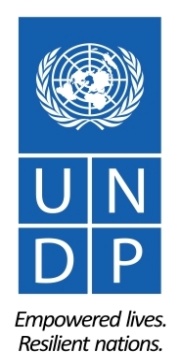 Sarajevo, 11. mart 2016. godineProcjena ukupne investicije u Gradu Bijeljinu kroz EU FRP iznosi 8.395.217,26 BAM, te kroz projekat „Trajna stambena rješenja“ iznos investicije iznosi 628.550,00 BAM, što ukupno čini da investicija iznosi 9.023.767,26 BAM. U nastavku slijedi detaljan pregled investicija po svim programskim komponentama: EU Program za oporavak od poplavaSanacija stambenih jedinicaUkupno 871 stambena jedinica je obnovljena kroz EU FRP, te procjena investicije iznosi 5.514.545 BAM.Sanacija javnih ustanova11 javnih ustanova je obnovljeno kroz program, procjena investicije iznosi 1.368.965,59 BAM. Opremanje obrazovnih institucija11 obrazovnih institucija je opremljeno kroz EU FRP, te procjena investicije iznosi 263.409,56 BAM. Komunalna infrastruktura2 vododna sistema su obnovljena u ukupnom iznosu od 130.388,57 BAM. Mala i srednja preduzeća12 malih i srednjih prezeća je dobilo pomoć u obliku finansijskih grantova u ukupnom iznosu od 618.000,00 BAM. Poljoprivreda        6.1. Komercijalna poljoprivredna proizvodnja38 poljoprivrednih gazdinstava je primilo pomoć u ukupnom iznosu od 259.677,94 BAM.  Mala poljoprivredna proizvodnja157 malih poljoprivrednika je primilo pomoć u iznosu od 267.230,60 BAM. Projekat Trajna stambena rješenjaKroz projekat Trajnog stambenog zbrinjavanja je izgrađeno 16 stambenih jedinica u Gradu Bijeljini u procijenjenoj vrijednosti investicije od 628.550,00 BAM.GradNaziv projektaProcjena investicije u BAMBijeljinaOŠ Meša Selimović Janja and SŠC Janja          348.229,39    BijeljinaOŠ Dvorovi Bijeljina  - sportska dvorana          109.891,86    BijeljinaPU "Čika Jova Zmaj" Bijeljina              22.390,65    BijeljinaOŠ Sveti Sava Bijeljina            145.485,04    BijeljinaOŠ Knez Ivo od Semberije Bijeljina            232.567,17    BijeljinaOŠ Petar Kočić Brodac Bijeljina PO Ostojićevo              7.398,86    BijeljinaOŠ Petar Kočić PO Balatun            21.373,32    BijeljinaJU Tehnička škola "Mihajlo Pupin" Bijeljina                9.210,17    BijeljinaOŠ Dositej Obradović          141.605,00    BijeljinaJU Muzička Škola Stevan Mokranjac            53.709,24    BijeljinaOŠ Jovan Dučić          277.104,89    GradNaziv projektaProcjena investicije u BAM BijeljinaOŠ Meša Selimović  and SCC Janja                  56.195,58    BijeljinaOŠ Dvorovi Bijeljina  - sportska dvorana                  27.585,96    BijeljinaPU "Čika Jova Zmaj" Bijeljina                    23.836,00    BijeljinaOŠ Sveti Sava Bijeljina                    32.223,53    BijeljinaOŠ Knez Ivo od Semberije Bijeljina                    28.066,52    BijeljinaOŠ Petar Kočić Brodac Bijeljina                   16.257,26    BijeljinaOS Petar Kocic PO Balatun                    3.653,35    BijeljinaJU Tehnička škola "Mihajlo Pupin" Bijeljina                    19.951,78    BijeljinaOŠ Jovan Dučić                  23.840,79    BijeljinaOŠ Petar Kočić Brodac Bijeljina PO Velino Selo                     2.617,10    BijeljinaOŠ Petar Kočić Brodac Bijeljina PO Ostojićevo                     2.181,68    GradNaziv projektaProcjena investicije u BAM BijeljinaLokacija Kriva Bara, Bijeljina96.883,57BijeljinaSanacija kanalizacije33.505,00GradMSPProcjena investicije u BAMBijeljinaProdukt d.o.o.85.000,00 KMBijeljinaKiko d.o.o.50.000,00 KMBijeljinaEnergoterm d.o.o.30.000,00 KMBijeljinaRaševići d.o.o.110.000,00 KMBijeljinaOrtodado d.o.o.20.000,00 KMBijeljinaBuk Promet d.o.o.75.000,00 KMBijeljinaStojanović i Sin d.o.o.42.000,00 KMBijeljinaVeterinarski zavod "TEOLAB" d.o.o.25.000,00 KMBijeljinaEuroterm d.o.o.38.000,00 KMBijeljinaZP Komerc Vršani75.000,00 KMBijeljinaNutritio d.o.o.30.000,00 KMBijeljinaBN -  Dukat d.o.o.38.000,00 KMGrad# poljoprivrednih korisnikaProcjena investicije u BAMBijeljina38                259.677,94    Grad# poljoprivrednih korisnikaProcjena investicije u BAMBijeljina157        267.230,60    